Capitulo 8 – Cinética Enzimática8.15 -  A ATPase é uma enzima que degrada o ATP em ADP + Pi a seguinte tabela ilustra a atividade determine as constantes cinéticas KM e Vmax. 8.21 -   A Álcool desidrogenase é uma enzima que catalisa a oxidação do etanol a acetaldeido. A sua atividade foi determinada experimentalmente e levou à obtenção dos seguintes resultados. 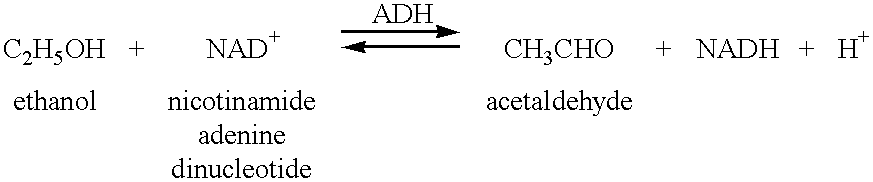 Com base nos resultados obtidos determine as constantes cinéticas para esta reação? KM e Vmax.8.23 - A enzima carboxi-peptidase catalisa a hidrolise de poli-peptideos. No entanto esta enzima é inibida pelo fenilbutirato. As tabelas seguintes são referentes às velocidades da enzima na ausência de inibidor, na presença de 2 mol dm-3 de inibidor e50 mol dm-3 de inibidor. Qual o tipo de inibição desta enzima, competitiva, não competitiva ou anti-competitiva.Tabela 1 – Sem inibidor Tabela 2- 2 mol dm-3 de inibidorTabela 3  - 50 mol dm-3 de inibidor[ATP] (μmol dm-3)0,60,81,42,03,0V (μmol dm-3s-1 )0,810,971,301,471,69T(min)014396080[Etanol] M[ acetaldeido] M[ acetaldeido] M[ acetaldeido] M[ acetaldeido] M[ acetaldeido] M100,200,400,600,70200,400,801,201,40300,601,201,802,10400,801,602,402,80500,881,762,643,08600,961,922,883,36701,002,003,003,50[GBGP]0 (10-2mol dm-3)1,253,845,817,13V (mol dm-3s-1 )0,3980,6690,8591,000[GBGP]0 (10-2mol dm-3)1,252,504,005,50V (mol dm-3s-1 )0,1720,3010,3440,548[GBGP]0 (10-2mol dm-3)1,752,505,0010,00V (mol dm-3s-1 )0,1830,2010,2310,246